E-mail: hrcpresidency@un.org Tel:      +41 (0) 22 917 11 57HUMAN RIGHTS COUNCIL21 September 2018Excellencies,In my capacity as President of the Human Rights Council, I have the honour to submit for your attention the list of candidates proposed for the three vacancies of special procedure mandate holders to be filled at the 39th session of the Human Rights Council (listed in alphabetical order):1.	Special Rapporteur on the situation of human rights in Belarus;2. 	Special Rapporteur on the situation of human rights in Eritrea:	and3. 	Working Group of Experts on People of African Descent, 
member from Western European and other StatesAllow me to recall that the third vacancy listed above, namely for the Working Group of Experts on People of African Descent, member from Western European and other States, was not initially foreseen and arose as a result of the resignation of the mandate holder on 30 July 2018. Given the time needed to call for applications for this additional mandate, the recommendations of the Consultative Group for the mandate was the subject of an addendum to the report by the Consultative Group, so as not to delay unduly the current process of selection and appointment of all mandate holders.In follow-up to my letters of 10 August and 10 September 2018, and in accordance with paragraphs 52 and 53 of the annex to Council resolution 5/1, upon receipt of the Consultative Group’s report and its addendum, I have held broad consultations in particular through the regional coordinators and based on the recommendations of the Consultative Group, to ensure the endorsement of my proposed candidates. Following my thorough consultations with States and other relevant stakeholders, I have decided to propose, in two out of three cases, the candidate recommended and ranked first by the Consultative Group.For the position of the Special Rapporteur on the situation of human rights in Belarus, I propose for appointment Ms. Anaïs Marin (France). In relation to the position of the Special Rapporteur on the situation of human rights in Eritrea, I propose for appointment Ms. Daniela Kravetz (Chile).To all Permanent Representatives to the United Nations Office at GenevaWith regard to the Working Group of Experts on People of African Descent, member from Western European and other States, while acknowledging the qualifications of the candidate ranked first by the Consultative Group, I have decided to propose for appointment Ms. Dominique DAY (United States of America) based on my broad consultations with stakeholders and careful consideration of the views expressed, and given her relevant academic and professional experience in the area of the mandate, including field experience that could add a practical perspective to the Working Group.I would like to take this opportunity to thank the members of the Consultative Group for their hard work and dedication, which has facilitated my efforts to identify an appropriate candidate for each vacancy, and commend them for the seriousness with which they carried out their task. Please accept, Excellencies, the assurances of my highest consideration.Vojislav ŠUCPresident of the Human Rights CouncilEnclosureList of two special procedure mandate holdersto be appointed at the 39th session of the Human Rights CouncilSpecial Rapporteur on the situation of human rights in BelarusMs. Anaïs MARIN (France)Special Rapporteur on the situation of human rights in EritreaMs. Daniela KRAVETZ (Chile)Working Group of Experts on People of African Descent, 
member from Western European and other States Ms. Dominique DAY (United States of America)
BUREAU DU PRESIDENTCONSEIL DES DROITS DE L’HOMME
OFFICE OF THE PRESIDENT
HUMAN RIGHTS COUNCIL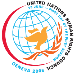 